Mexico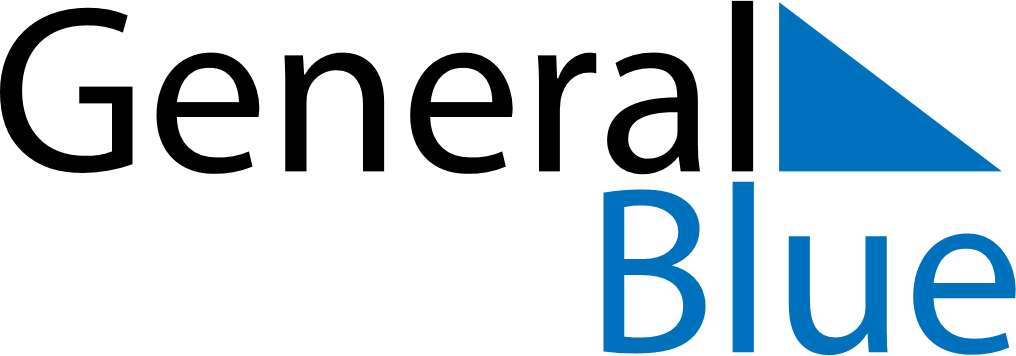 MexicoMexicoMexicoMexicoMexicoMexicoMexicoApril 2024April 2024April 2024April 2024April 2024April 2024April 2024April 2024MondayTuesdayWednesdayThursdayFridaySaturdaySunday123456789101112131415161718192021222324252627282930May 2024May 2024May 2024May 2024May 2024May 2024May 2024May 2024MondayTuesdayWednesdayThursdayFridaySaturdaySunday12345678910111213141516171819202122232425262728293031June 2024June 2024June 2024June 2024June 2024June 2024June 2024June 2024MondayTuesdayWednesdayThursdayFridaySaturdaySunday123456789101112131415161718192021222324252627282930 May 1: Labour DayMay 10: Mother’s Day